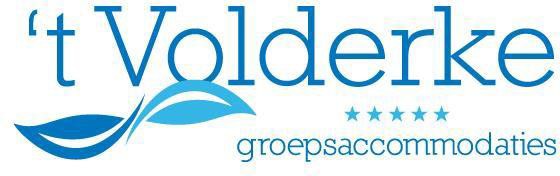  	Prijslijst huur De Landerij2018	Prijzen op basis van zelfverzorging incl gas, water, licht, elektra, schoonmaakkosten en lakenpakket.* Bij de weekprijs in de maanden April, Mei, Juni, September en Oktober geld een meerprijs van€ 45,00 p.p.Pasen (Vrijdag17.00uur/maandag17.00uur)	€2.525,00Hemelvaart(Woensdag17.00uur/zondag17.00uur)	€3.350,00Pinksteren (Vrijdag 17.00 uur / maandag17.00 uur)		€ 2.680,00 Kerstmis (Zaterdag 22 december 14.00 uur / Donderdag 27 december 11.00 uur)	€ 2.625,00 Oud en Nieuw (Zaterdag 29 december 14.00 uur/ Dinsdag 1 januari17.00 uur)	€ 2.930,00Prijzen inclusief verzorging van maaltijden (ook andere arrangementen mogelijk) Weekendarrangement(v.a.25gasten)	November t/m Maart	April t/mOktober€ 112,50 p.p.	€ 128,75 p.p.Arrangement bestaande uit 1x ontbijt, 1x 3 gangen diner (evt. barbecue), 1x brunch (evt ontbijt+lunch)+ eerder bij zelfverzorging genoemde producten.Midweekarrangement (v.a.25gasten)	November t/m Maart	April t/mOktober€ 185,00 p.p.	€ 201,00 p.p.Arrangement bestaande uit 4x ontbijt, 4x lunch/lunchpakket, 4x 3 gangen diner (evt. barbecue / koud warm buffet), 1x brunch + eerder bij zelfverzorging genoemde producten.Voldersweg 2, 5106 RK DONGEN * Telefoon: (0162) 313306 * e-mail: info@volderke.nl Rabobank: NL79 RABO 014.93.73.201 * KvK 18115660 * BTW-nummer: NL 823.115.914 B01 * www.volderke.nlPer weekendJan/Feb/Dec€ 1.597,50Maart€ 1.810,00April / Okt€ 2.260,00November€ 1.810,00(Vrijdag 17.00 uur / zondag 17.00 uur)Per midweek(Maandag 13.00 uur/vrijdag 11.00 uur)€ 1.295,00€ 1.480,00€ 1.850,00€ 1.295,00Per week(Vrijdag 16.00 uur / vrijdag 10.00 uur)€ 1.905,00€ 2.317,50€ 2.525,00*€ 2.317,50